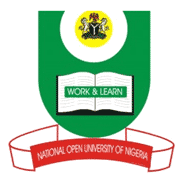 NATIONAL OPEN UNIVERSITY OF NIGERIA14-16 AHMADU BELLO WAY, VICTORIA ISLAND LAGOSSCHOOL OF EDUCATIONSEPTEMBER/OCTOBER 2015 EXAMINATIONCOURSE CODE: EDU 714COURSE TITLE: HISTORY OF EDUCATION IN NIGERIA	TIME ALLOWED: Two HoursINSTRUCTIONS: Answer question one and any other two questions.1.        a.  Discuss the concept of History of Education. (10 Marks).            b. Explain four (4) stages of Education Development. (10 Marks).c. List five(5) basic characteristics of traditional education in Nigeria.   (  10 Marks)2.a.Discuss the activities of the Early Missionaries in Nigeria.        (10 Marks.)b. Examine the reasons why the British Colonial Government did not intervene Early in the 		Education in Nigeria.(10 Marks).3.a. Discuss the meaning and composition of Phelps- Stokes Commision. (10 marks)b.  Explain four (4) problems of Early Secondary Schools in Nigeria.( 10 marks)4.a.  Brieflyexamine five(5) factors that led to the establishment of higher education in Nigeria.			(10 Marks).            b. Discuss briefly five(5) recommendations of Asquith Commission. (10 Marks).